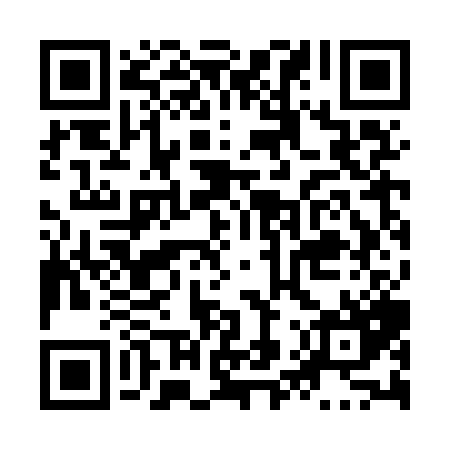 Prayer times for Seymour Heights, British Columbia, CanadaMon 1 Jul 2024 - Wed 31 Jul 2024High Latitude Method: Angle Based RulePrayer Calculation Method: Islamic Society of North AmericaAsar Calculation Method: HanafiPrayer times provided by https://www.salahtimes.comDateDayFajrSunriseDhuhrAsrMaghribIsha1Mon3:135:111:166:479:2111:182Tue3:145:121:166:479:2111:183Wed3:145:121:166:479:2011:184Thu3:155:131:176:479:2011:185Fri3:155:141:176:479:1911:186Sat3:165:151:176:469:1911:187Sun3:165:161:176:469:1811:188Mon3:175:161:176:469:1811:179Tue3:175:171:176:469:1711:1710Wed3:185:181:186:459:1611:1711Thu3:185:191:186:459:1611:1712Fri3:195:201:186:459:1511:1613Sat3:195:211:186:449:1411:1614Sun3:205:221:186:449:1311:1515Mon3:215:231:186:439:1211:1516Tue3:215:251:186:439:1111:1517Wed3:225:261:186:429:1011:1418Thu3:225:271:186:429:0911:1419Fri3:235:281:186:419:0811:1320Sat3:245:291:186:419:0711:1321Sun3:245:301:186:409:0611:1222Mon3:265:321:196:399:0511:1023Tue3:295:331:196:399:0411:0724Wed3:315:341:196:389:0211:0525Thu3:335:351:196:379:0111:0326Fri3:355:371:196:379:0011:0027Sat3:385:381:196:368:5810:5828Sun3:405:391:196:358:5710:5629Mon3:425:411:186:348:5610:5330Tue3:455:421:186:338:5410:5131Wed3:475:431:186:328:5310:48